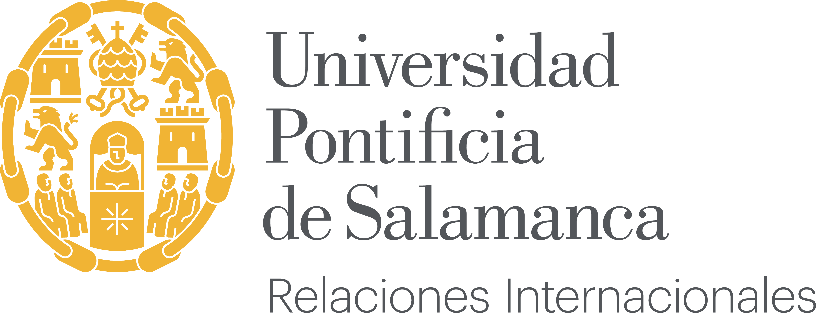 MovilidadSICUE plazas vacantes2023-2024Relaciones InternacionalesCompañía, 5. 37002 SalamancaTel. 923 277 127 | relint@upsa.esCaracterísticas de la movilidad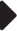 Las plazas de movilidad SICUE permiten cursar un semestre o un año académico completo de grado en otra universidad española, con reconocimiento académico en la UPSA y sin gastos adicionales de matriculaRequisitos: créditos completadosHaber superado un mínimo de 45 créditos a fecha de   30/09/2022. Estar matriculado de 30 créditos en el curso 2022/2023.SelecciónSe tiene en cuenta la nota media de las calificaciones obtenidas hasta el 30 de septiembre de 2022.SolicitudLos estudiantes interesados deberán cumplimentar la  solicitud online entre el 21 y el 26 de marzo 2023.  FACTULTAD / GRADO Y DESTINOS		Nº PLAZAS                       DURACIÓN	COMUNICACIÓN (Periodismo)Universidad Cat, San Antonio Murcia19 mesesUniversidad Francisco de Vitoria19 mesesCEU San Pablo19 mesesUniversidad San Jorge (Zaragoza)29 mesesUniversidad de Santiago de Compostela19 mesesUniversidad de Málaga29 mesesUniversidad Rey Juan Carlos (Madrid)19 mesesUniversidad del País Vasco29 mesesCOMUNICACIÓN (Comunicación Audiovisual)CEU San Pablo19 mesesUniversidad de Alcalá19 mesesUniversidad Ramon Llull19 mesesUniversidad de Málaga19 mesesUniversidad de Vigo29 mesesUniversidad del País Vasco19 mesesUniversidad de Sevilla (EUSA)29 mesesUniversidad San Jorge (Zaragoza)29 mesesUniversidad Loyola19 mesesCOMUNICACIÓN (Publicidad y RR.PP.)Universidad Cat. San Antonio Murcia19 mesesUniversidad San Jorge (Zaragoza)29 mesesUniversidad de Málaga19 mesesUniversidad Rey Juan Carlos (Madrid)19 mesesUniversidad de Vigo29 mesesPSICOLOGÍAUniversidad de Santiago de Compostela19 mesesUniversidad de Barcelona29 mesesUniversidad de Deusto (Bilbao)19 mesesUniversidad Católica de Valencia29 mesesUniversidad de Zaragoza29 mesesUniversidad de Sevilla29 mesesCC. DE LA SALUD (Logopedia)Universidad de Valencia29 mesesUniversidad de Valladolid29 mesesUniversidad de Oviedo29 mesesUniversidad Ramon Llull15 mesesUniversidad de la Coruña29 mesesCC. DE LA SALUD (Enfermería) (Salamanca)Universidad Francisco de Vitoria19 mesesUniversidad de Cádiz29 mesesUniversidad de Valencia29 mesesUniversidad Católica de Murcia29 mesesUniversidad Católica de Valencia29 mesesEDUCACIÓN (Magisterio)Universidad de Sevilla (Campus Osuna) (Ed. Infantil)29 mesesUniversidad de Sevilla (Campus Osuna) (Ed. Primaria)29 mesesUniversidad Cat. San Antonio Murcia19 mesesUniversidad de Alicante (Ed. Infantil/Ed. Primaria)19 mesesUniversidad Católica de Valencia (Ed. Infantil)29 mesesUniversidad Católica de Valencia (Ed. Primaria)19 mesesUniversidad de Deusto (Ed. Primaria)29 mesesUniversidad Pontificia de Comillas (Ed. Infantil)19 mesesUniversidad Pontificia de Comillas (Ed. Primaria)19 mesesUniversidad de Vigo (Ed. Infantil)25 mesesUniversidad de Vigo (Ed. Primaria)25 mesesUniversidad de Oviedo (Ed. Infantil)29 mesesUniversidad de Oviedo (Ed. Primaria)29 mesesUniversidad CEU San Pablo Andalucía (Ed. Primaria)19 mesesUniversidad Jaume I (Castellón) (Ed. Infantil)29 mesesUniversidad Jaume I (Castellón) (Ed. Infantil)29 mesesESCUNI (Madrid) (Ed. Infantil)29 mesesESCUNI (Madrid) (Ed. Primaria)29 mesesEDUCACIÓN (CAFYD)Universidad San Jorge19 mesesUniversidad de Sevilla 29 mesesUniversidad de Extremadura29 mesesUniversidad de Deusto (Bilbao)19 mesesUniversidad de Alcalá19 mesesUniversidad de Murcia29 mesesUniversidad de Castilla la Mancha19 mesesUniversidad de Lleida29 mesesUniversidad CEU San Pablo Andalucía29 mesesUniversidad Jaume I (Castellón)19 mesesFILOSOFÍAUniversidad Pontificia de Comillas (Madrid)29 mesesINFORMÁTICA (Ing. Informática)Universidad La Coruña29 mesesUniversidad de Zaragoza29 mesesUniversidad de Granada39 mesesUniversidad de Deusto (Bilbao)29 mesesUniversidad de Sevilla39 mesesUniversidad Ramon Lull (Barcelona)19 mesesUniversidad de Las Palmas29 mesesINFORMÁTICA (ADET)Universidad La Coruña29 mesesUniversidad CEU San Pablo (Madrid)29 mesesUniversidad Rey Juan Carlos (Madrid)29 mesesUniversidad de Las Palmas19 meses